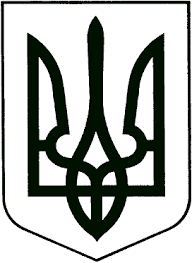 УКРАЇНАЖИТОМИРСЬКА ОБЛАСТЬНОВОГРАД-ВОЛИНСЬКА МІСЬКА РАДАВИКОНАВЧИЙ КОМІТЕТРІШЕННЯвід 08.12.2021 №322Про містобудівну діяльність    Керуючись підпунктом 8 пункту а статті 30, статтею 40 Закону України „Про місцеве самоврядування в Україні“, законами України „Про регулювання містобудівної діяльності“, „Про благоустрій населених пунктів“, наказом Міністерства регіонального розвитку, будівництва та житлово-комунального господарства України від 21.10.2011 №244 „Про затвердження Порядку розміщення тимчасових споруд для провадження підприємницької діяльності“, Генеральним планом міста Новограда-Волинського, затвердженим рішенням міської ради від 11.09.2008 №373, Порядком розміщення сезонних майданчиків біля стаціонарних закладів ресторанного господарства на території міста Новограда-Волинського, затвердженим рішенням міської ради від 27.12.2013 №514, враховуючи заяви, відповідні документи, виконавчий комітет міської радиВИРІШИВ:    1. Дозволити управлінню містобудування, архітектури та земельних відносин міської ради перереєструвати для подальшої експлуатації тимчасову споруду для провадження підприємницької діяльності на вулиці Шолом Алейхема, 2-А у місті Новограді-Волинському з фізичної особи Кожаріна Максима Михайловича на фізичну особу-підприємця Весельського Михайла Цезаровича за умови виконання пункту 3 цього рішення.     Підстава: договір купівлі-продажу тимчасового торговельного павільйону від (*), договір оренди землі (*).    2. Взяти до уваги наміри фізичної особи-підприємця Струтинського Вадима Леонідовича про можливість розміщення двох тимчасових споруд для провадження підприємницької діяльності на вулиці Ушакова, 17-В у місті Новограді-Волинському за умови виконання пункту 3 цього рішення.    Підстава: договір оренди землі від (*), витяг з Державного реєстру речових прав на нерухоме майно про реєстрацію іншого речового права від (*).    3. Фізичним особам-підприємцям звернутися до управління містобудування, архітектури та земельних відносин міської ради для отримання паспортів прив’язки тимчасових споруд для провадження підприємницької діяльності.    4. Відмовити фізичній особі-підприємцю Пришві Василю Михайловичу у погодженні намірів на розміщення всесезонного майданчика біля нежитлового приміщення на вулиці Шевченка, 49 в місті Новограді-Волинському, у зв’язку з припиненням функціонування стаціонарного закладу ресторанного господарства магазину-кафе „Транзит“ та встановленням всесезонного майданчика з відхиленням від схеми прив’язки розміщення всесезонного майданчика від 14.04.2016 №4.    Підстава: акт обстеження всесезонного майданчика на вулиці Шевченка, 49 в місті Новограді-Волинському від 18.11.2021, акт огляду місця вчинення порушення у сфері благоустрою від 08.04.2021, постанова про накладення адміністративного стягнення від 20.04.2021 №38.    5. Зобов’язати фізичну особу-підприємця Пришву В.М. здійснити за власний рахунок демонтаж всесезонного майданчика на вулиці Шевченка, 49 в місті Новограді-Волинському протягом чотирнадцяти календарних днів з дня прийняття цього рішення та відновити благоустрій території.    6. Управлінню містобудування, архітектури та земельних відносин міської ради:    6.1 повідомити фізичну особу-підприємця Пришву В.М. про прийняте рішення;    6.2 у разі невиконання фізичною особою-підприємцем Пришвою В.М. цього рішення вжити заходів, що передбачені Порядком розміщення сезонних майданчиків біля стаціонарних закладів ресторанного господарства на території міста Новограда-Волинського щодо демонтажу всесезонного майданчика.     7. Враховуючи договір наміру №48 про пайову участь замовників будівництва (реконструкції) у розвитку інфраструктури міста Новограда-Волинського від 08.07.2016 між виконавчим комітетом міської ради та фізичними особами Левицьким Миколою Івановичем та Левицькою Інною Сергіївною, укласти договір про пайову участь замовників будівництва у розвитку інфраструктури Новоград-Волинської міської територіальної громади із фізичними особами Левицьким Миколою Івановичем та Левицькою Інною Сергіївною у розмірі 3% від кошторисної вартості будівництва магазину промислових товарів замість старого житлового будинку на провулку Юрія Глухова, 6 в місті Новограді-Волинському в сумі 37584 грн (кошторисна вартість об’єкта 1252800 грн).    8. Контроль за виконанням цього рішення покласти на міського голову   Боровця М.П.Міський голова                                                                           Микола БОРОВЕЦЬ(*) - інформація не оприлюднюється у відповідності до Закону України „Про захист персональних даних“.УКРАЇНАЖИТОМИРСЬКА ОБЛАСТЬНОВОГРАД-ВОЛИНСЬКА МІСЬКА РАДАВИКОНАВЧИЙ КОМІТЕТРІШЕННЯвід                       №Про містобудівну діяльність    Керуючись підпунктом 8 пункту а статті 30, статтею 40 Закону України „Про місцеве самоврядування в Україні“, законами України „Про регулювання містобудівної діяльності“, „Про благоустрій населених пунктів“, наказом Міністерства регіонального розвитку, будівництва та житлово-комунального господарства України від 21.10.2011 №244 „Про затвердження Порядку розміщення тимчасових споруд для провадження підприємницької діяльності“, Генеральним планом міста Новограда-Волинського, затвердженим рішенням міської ради від 11.09.2008 №373, Порядком розміщення сезонних майданчиків біля стаціонарних закладів ресторанного господарства на території міста Новограда-Волинського, затвердженим рішенням міської ради від 27.12.2013 №514, враховуючи заяви, відповідні документи, виконавчий комітет міської радиВИРІШИВ:    1. Дозволити управлінню містобудування, архітектури та земельних відносин міської ради перереєструвати для подальшої експлуатації тимчасову споруду для провадження підприємницької діяльності на вулиці Шолом Алейхема, 2-А у місті Новограді-Волинському з фізичної особи Кожаріна Максима Михайловича на фізичну особу-підприємця Весельського Михайла Цезаровича за умови виконання пункту 3 цього рішення.     Підстава: договір купівлі-продажу тимчасового торговельного павільйону від 11.10.2021 зареєстровано в реєстрі за №1514.    2. Взяти до уваги наміри фізичної особи-підприємця Струтинського Вадима Леонідовича про можливість розміщення двох тимчасових споруд для провадження підприємницької діяльності на вулиці Ушакова, 17-В у місті Новограді-Волинському за умови виконання пункту 3 цього рішення.    Підстава: договір оренди землі від 18.03.2021, витяг з Державного реєстру речових прав на нерухоме майно про реєстрацію іншого речового права від 01.11.2021 індексний №282278020.    3. Фізичним особам-підприємцям звернутися до управління містобудування, архітектури та земельних відносин міської ради для отримання паспортів прив’язки тимчасових споруд для провадження підприємницької діяльності.    4. Контроль за виконанням цього рішення покласти на міського голову   Боровця М.П.Міський голова                                                                           Микола БОРОВЕЦЬ